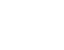 CLIENTE:PREFEITURA MUNICIPAL DE ANAPU10/04/202310:04:31SISTEMA:FOLHA DE PAGAMENTOUsuário:RELATORIO:RELATORIO DE FUNCIONÁRIOS PERSONALIZADOPágina1de3Ano:- Março de 2023Tipo de Folha:N - Folha NormalMatrículaNomeCargoSal. BrutoTot. DescontosSal. Líquido0002096ADALTO PINTO DE LIMAVIGIA1.747,37591,501.155,870010853ALEXANDRA PORTELA SILVACONSELHEIRO TUTELAR3.645,33302,563.342,770011049ALEXANDRE PEREIRA DOS SANTOS NETOVIGIA CT1.524,5797,651.426,920002087ALEXANDRE RAMOS TORRESVIGIA1.807,19150,591.656,600011309ALEXANDRE VINICIUS SILVA FERREIRAPSICOLOGO2.916,00224,332.691,670011595ALINE SOUZA DA SILVACUIDADOR(A) CT1.561,8297,651.464,170009768ANA KELLE CARNEIRO SOUZA SILVAASSESSOR ESPECIAL VI DAS 22.003,3197,771.905,540011051ANA LUCIA DEODATO DA SILVAPEDAGOGO2.420,00188,802.231,200011573ANAIZA JESUS DA SILVAAUXILIAR ADMINISTRATIVO CT1.502,0097,651.404,350011050ANDRESSA FARIAS DE OLIVEIRARECEPCIONISTA CT1.302,0097,651.204,350011052CLEUMAR RIBEIRO DOS SANTOSVIGIA CT1.464,7597,651.367,100002032CRISTIANE DE SOUSA SILVASERVENTE1.704,26529,571.174,690011078DAIANE GOMES PRADORECEPCIONISTA CT1.361,8297,651.264,170009787DALTERLI DE SOUZA NASCIMENTOASSESSOR ESPECIAL V DAS 32.001,141.024,60976,540009641DEIDISON SIQUEIRA SOARES DO NASCIMENTOASSESSOR ESPECIAL III DAS 52.518,182.427,2490,940011053DELZIANE DA SILVA NOBRERECEPCIONISTA CT1.815,0697,651.717,410009039DOMINGOS NASCIMENTO BATISTA COSTACONSELHEIRO TUTELAR2.734,00213,522.520,480001591EDILEIDE PEREIRA DE ARAUJO ALMEIDASERVENTE1.582,72508,331.074,390002027EDILENE DE JESUS DA SILVASERVENTE1.446,68432,671.014,010011583EDINA CLEMENTE LEOPOLDINOCUIDADOR(A) CT1.561,8297,651.464,170002088EDSON PAULO DE SOUZAVIGIA1.747,37498,201.249,170011001ELIANA ANDRADE ALVESASS. SOCIAL CT3.200,00261,602.938,400011054ELIEZIO DE JESUS DE SOUZAVIGIA CT1.464,75449,001.015,750011055GERVINA DE SOUZA GOMESCUIDADOR(A) CT1.302,0097,651.204,350002521IVONI ALVES DA SILVASERVENTE1.524,80346,601.178,200011056JAIANE AGUIAR SILVACUIDADOR(A) CT1.506,1897,651.408,530009042JAKELINE DOS SANTOS LOPESCONSELHEIRO TUTELAR2.734,002.086,93647,070011057JEDION CAMPOS LIMAAUX. DE SERVIÇOS GERAIS CT2.002,00698,791.303,210011058JERCEI SOUZA ROSAMOTORISTA III CT1.800,00106,471.693,530000282JESUALDO ALVES FERREIRAELETRECISTA3.571,08698,702.872,380002246JOAO BOSCO MENDES PINHEIROMOTORISTA II2.211,28200,002.011,280011193JOAO CHAGAS DA SILVAVIGIA CT1.464,7597,651.367,100011059JONATA MOREIRA DUARTEMOTORISTA I CT1.871,6497,651.773,990000296JOSE MARQUES DE OLIVEIRAVIGIA1.745,47154,561.590,910002037JOSEFA MENDONCA DO NASCIMENTO BATISTASERVENTE2.033,07149,051.884,020002070JOSENALDO LOPES DE SANTANAVIGIA1.687,55148,201.539,350002098JULIO RAMOS TORRESVIGIA1.807,19480,361.326,83PREFEITURA MUNICIPAL DE ANAPUAVENIDA GETULIO VARGAS,98 - CENTRO - ANAPU/PACLIENTE:PREFEITURA MUNICIPAL DE ANAPU10/04/202310:04:31SISTEMA:FOLHA DE PAGAMENTOUsuário:RELATORIO:RELATORIO DE FUNCIONÁRIOS PERSONALIZADOPágina2de3Ano:- Março de 2023Tipo de Folha:N - Folha NormalMatrículaNomeCargoSal. BrutoTot. DescontosSal. Líquido0011014KEROLLYN JHEISSE CORREACUIDADOR(A) CT1.502,0097,651.404,350011060LEANDRO DINIS DA SILVAAUX. DE SERVIÇOS GERAIS CT1.561,82597,65964,170011061LUCAS FERREIRA DE OLIVEIRAVIGIA CT1.464,7597,651.367,100011581LUCIMAR ALVES DE ALMEIDASERVENTE CT1.302,0097,651.204,350011064MAIZA PARDIM SOUZACUIDADOR(A) CT1.502,0097,651.404,350011062MARCIO SOARES CHAVESAUX. DE SERVIÇOS GERAIS CT2.002,0097,681.904,320011063MARIA ANTONIA RIBEIRO MESQUITACUIDADOR(A) CT1.302,0097,651.204,350002215MARIA CELIA DE SOUZA SILVASERVENTE2.092,89434,001.658,890011065MARIA DE FATIMA PEREIRA RAMOSCUIDADOR(A) CT1.302,0097,651.204,350011066MARIA DENIZE DE BRITOSERVENTE CT1.361,8297,651.264,170009769MARIA DO SOCORRO PEREIRA DA SILVAASSESSOR ESPECIAL VI DAS 21.506,1897,651.408,530011048MARIA EDUARDA PAIVA FERREIRARECEPCIONISTA CT1.302,0097,651.204,350011067MARIA RAIMUNDA NUNES DA SILVACUIDADOR(A) CT1.302,00449,00853,000011068MARIA SANTOS DA CONCEIÇAO DE JESUSSERVENTE CT1.481,4697,651.383,810011070MARISLENE PIRES DINIZ ARAUJOPEDAGOGO2.520,00196,302.323,700011069MARLON GERALDO DE OLIVEIRAVIGIA CT1.464,7597,651.367,100000388MARTA GONCALVES DA SILVASECRETARIO MUNICIPAL10.689,955.602,755.087,200011013MEIRILANE DE OLIVEIRA COSTACUIDADOR(A) CT1.502,0097,651.404,350011074MICAELE MATOS DA SILVAPSICOLOGO2.600,00200,632.399,370009766NAIARA DA SILVA MARTINELLIASSESSOR ESPECIAL VI DAS 21.506,18467,071.039,110011075NELSON GLEYSON NONATO DE SOUSAMOTORISTA III CT2.100,00113,181.986,820011077OSVALDO SERAFIM DOS ANJOSVIGIA CT2.064,75102,381.962,370011071OZEIAS ALVES DA SILVAVIGIA CT2.564,75139,882.424,870011004PATRICIA FERREIRA DE SOUZARECEPCIONISTA CT1.302,0097,651.204,350009699POLYANNA ARAUJO LOCHASSESSOR ESPECIAL I DAS 73.000,00325,772.674,230009639RAIANE DE OLIVEIRA LIMAASSESSOR ESPECIAL IV DAS 42.767,00196,512.570,490011584RAILANE RODRIGUES ARAUJO DE OLIVEIRACUIDADOR(A) CT1.502,0097,651.404,350011072RAILMA NESTOR SILVACUIDADOR(A) CT1.421,6497,651.323,990006822RAIMUNDA FERNANDES DOS SANTOS SOARESASSISTENTE SOCIAL3.116,561.152,151.964,410001727RAIMUNDO DA SILVA SOARES JUNIORMOTORISTA III2.563,30262,742.300,560011076RAIMUNDO NONATO FARIAS BARBOSAMOTORISTA III CT1.800,00106,471.693,530011073RAQUEL NESTOR SILVACUIDADOR(A) CT1.302,0097,651.204,350001854ROMILTON BRANDAO DE ABREUVIGIA1.687,55571,201.116,350011197ROSANE SOUSA BENTESPSICOLOGO2.500,00193,132.306,870010986ROSEANE ALMEIDA COSTACONSELHEIRO TUTELAR2.734,00199,302.534,700002024RUTE SILVA CARDOSOAGENTE ADMINISTRATIVO2.613,421.074,051.539,370002740SEMIRAMIS ADRIANA CARDOSO DE SOUZAASSISTENTE SOCIAL3.253,581.145,262.108,32PREFEITURA MUNICIPAL DE ANAPUAVENIDA GETULIO VARGAS,98 - CENTRO - ANAPU/PACLIENTE:PREFEITURA MUNICIPAL DE ANAPU10/04/202310:04:31SISTEMA:FOLHA DE PAGAMENTOUsuário:RELATORIO:RELATORIO DE FUNCIONÁRIOS PERSONALIZADOPágina3de3Ano:- Março de 2023Tipo de Folha:N - Folha NormalMatrículaNomeCargoSal. BrutoTot. DescontosSal. Líquido0002034SOLANGE LEIA LEITE TORRESSERVENTE1.644,44488,121.156,320009770TANIA DIAS DOS SANTOSASSESSOR ESPECIAL VI DAS 22.003,31597,651.405,660011591TARCIELY OLIVEIRA DE LIMACUIDADOR(A) CT1.502,0097,651.404,350009037TATIANE DE SOUZA COUTINHOCONSELHEIRO TUTELAR2.734,001.668,121.065,880009765VITORIA ABREU DE FREITASASSESSOR ESPEC VII DAS11.500,00115,471.384,530011047WYLDEGLAN MONTEIRO BEZERRAVIGIA CT1.584,3997,651.486,74162.821,6432.395,90130.425,74Total de Registros:80FILTROS: Orgão..... : 13-FUNDO MUNICIPAL DE ASSIST. SOCIAL            1-VINCULO VEREADOR   2-VINCULO EFETIVOS   3-VINCULO CONTRATADOVÍNCULOS: 4-VINCULO COMISSIONA 5-VINCULO INATIVOS   6-VINCULO PENSIONIST 7-VINCULO AGENTE POL 8-VINCULO DEMAIS VINPREFEITURA MUNICIPAL DE ANAPUAVENIDA GETULIO VARGAS,98 - CENTRO - ANAPU/PA